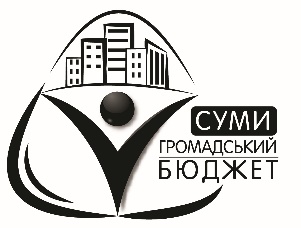 Бюджет проекту*«Сучасний майданчик для збору сміття в районі Веретенівського парку»№п/пНайменування товарів (робіт, послуг)Кількість, од.Ціна за одиницю, грн.Вартість, грн.1Виготовлення проектно-кошторисної документації (робочий проект)120300203002Експертиза проекту1300030003облаштування тимчасового сміттєвого майданчика1350035004Демонтаж старого сміттєвого майданчика110000100005Будівельно-монтажні роботи по встановленню майданчика1688200688200Всього:725000